Publicado en Alicante el 03/09/2020 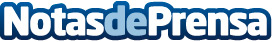 Alicante se sube al fenómeno Miniso y su diseño japonés de alta calidad y buen precioDiseño japonés de alto nivel, gran calidad y precios ajustados caracterizan los más de 3.000 diferentes productos que los alicantinos encontrarán en la tienda situada en Pintor Aparicio 40. Gracias a la acogida de sus productos de consumo inteligente, MINISO ha abierto más 4.000 tiendas en 100 países en sólo 7 añosDatos de contacto:Álvaro de Mingo Diaz659093183Nota de prensa publicada en: https://www.notasdeprensa.es/alicante-se-sube-al-fenomeno-miniso-y-su_1 Categorias: Franquicias Interiorismo Moda Sociedad Consumo http://www.notasdeprensa.es